A.	PERSONAL BIODATAA.1	Personal ParticularsA.2 	Current Employment	LecturerDepartment of Civil Engineering,Faculty of Engineering,Kirkuk University,Kirkuk, IraqA.3	Employment HistoryA.4	Software SkillsA.5	Languages ProficiencyEDUCATION AND ACADEMIC QUALIFICATIONSRESEARCH INTERESTSSoil Improvement and Soil Stabilization.Neural Network Modeling of Soil Mechanical Properties.Properties of Soil-Nanomaterial Mixture.RESEARCH EXPERIENCEDoctoral ResearcherDepartment of Civil and Structural Engineering, UKM University, MalaysiaResearch advisor: Prof. Dr. Mohd Raihan TahaInfluence of nano-material on the expansive and shrinkage soil behaviorCracks in soils related to desiccation and treatment Crack control of landfill liner and cap materials using nano-alumina powderInvestigation on Hydraulic Conductivity and Desiccation Crack Behavior of Compacted Soil-Nano Alumina Mixture.Experimental study on the expansive-shrinkage of residual soil mixed with nanoclay Graduate ResearcherDepartment of Civil Engineering, Tikrit University, IraqResearch advisor: Dr. Ahmed A. AlobaidiEffect of  liquid asphalt on the engineering properties of gypseous soilsTEACHING EXPERIENCE2017 – Present		Instructor, Department of Civil Engineering, Kirkuk UniversityCourse title: Calculus II, MATLAB Software, Computer Programming2015 – 2017	 	Instructor, Department of Civil Engineering, Ishik UniversityCourse title: Soil Mechanics, Geology, Statistics, Computer Aided Design (AutoCAD), Foundation Engineering.2007 – 2010 		Instructor, Department of Civil Engineering, University of Tikrit			Course title: Calculus I, Calculus II2006 – 2007 		Teaching Assistant, University of Tikrit			Course title: Soil Mechanics Lab., Transportation LabSupervision2017 – Present	Undergraduate Research Projects, Department of Civil Engineering, Kirkuk UniversityEffect of clay content on the Linear soil shrinkage.Modelling of Max. Dry Density by ANN Method.2015-2016	Undergraduate Research Projects, Department of Civil Engineering, Ishik UniversityEffect of bentonite on compaction characteristics of sandy soils.2007-2010	Undergraduate Research Projects, Department of Civil Engineering, University of TikritDesign of machinery foundationCalculating soil bearing capacity using visual basic.PROFESSIONAL AND ACADEMIC ACTIVITIESSeminars:“Application of nanomaterial in civil engineering”, Seminar Presented at Ishik University, Erbil, Iraq.“Building bibliographies and managing citations with Mendeley”, Seminar Presented at Ishik University, Erbil, Iraq.“Open Researcher and Contributor ID (ORCID)”, Seminar Presented at Ishik University, Erbil, Iraq.“Earth Crust and Tectonic System”, Seminar Presented at Ishik University, Erbil, Iraq.“Application of Nanomaterial in Civil Engineering”, Seminar Presented at Ishik University, Erbil, Iraq.Reviewer for Academic Journals:Geotechnical and Geological Engineering.Acta Geotechnica Slovenica.Jurnal Teknologi.Other ActivitiesConference Chair Session of the 2nd International Engineering Conference on Developments in Civil and Computer Engineering Applications (IEC 2016), Erbil, Iraq.Member of the organizing committee of the 2nd International Engineering Conference on Developments in Civil and Computer Engineering Applications (IEC 2016), Erbil, Iraq.Member of the organizing committee of the International Conference on Engineering and Built Environment 2012 (ICEBE-2012), Selangor, Malaysia.Member of Engineering Postgraduate Student Committee (EPSC-2012), at UKM University, Selangor, Malaysia.AWARDSCommendation Award (2015) from Faculty of Engineering, Ishik University.Commendation Award (2012) from Faculty of Engineering and Built Environment, UKM University.MEMBERSHIPKurdistan Engineering Union (ID. 15349), 2015Iraqi Engineering Union, 2004Mendeley Advisor, 2015SCIENTIFIC PUBLICATIONSPeer-Reviewed Journal ArticlesOmer Muhie Eldeen Taha, Zaid Hameed Majeed, Sarah Mustafa Ahmed (2018). Artificial Neural Network Prediction Models for Maximum Dry Density and Optimum Moisture Content of Stabilized Soils. Transportation Infrastructure Geotechnology, 5(2), 146-168. https://doi.org/10.1007/s40515-018-0053-2 Sarah Mustafa Ahmed, Mohd Raihan Taha, Omer Muhie Eldeen Taha (2017). Kinetics and isotherms of dichlorodiphenyltrichloroethane (DDT) adsorption using soil–zeolite mixture. Nanotechnology for Environmental Engineering, 3(1), 4. Mohammed Tareq Shukri, Junaid Kameran Ahmed, Omer Muhie (2017). Experimental Study of Local Scour Downstream of Cylindrical Bridge Piers. Jordan Journal of Civil Engineering, 11(3), 363-372. Taha, O. M. E., & Taha, M. R. (2016). Soil-water characteristic curves and hydraulic conductivity of nanomaterial-soil-bentonite mixtures. Arabian Journal of Geosciences, 9(1), 1-14. [12]. DOI: 10.1007/s12517-015-2038-6.Taha O. M. E. and M. R. Taha, (2015). Volume Change and Hydraulic Conductivity of Soil-Bentonite Mixture. Jordan Journal of Civil Engineering, vol.9, no.1, pp. 43-58.Taha O.M.E. and Taha M.R. (2012) Influence of nano-material on the expansive and shrinkage soil behavior. Journal of Nanoparticle Research, vol.14, no. 10, pp.1-13.Taha, O.M.E. and Taha, M.R. (2011) Cracks in Soils Related to Desiccation and Treatment. Australian Journal of Basic and Applied science, 1080-1089.Mohammed Y. Taha, Ahmed A.H.Al-Obaydi, and Omar M.E.Taha, (2008). The Use of Liquid Asphalt to Improve Gypseous Soils. Mosul, Journal of Al-Rafidain Engineering, vol. 16, No.4, pp.38-48.Peer-Reviewed Conference PapersTaha, O. M. E., Ahmed, J. K., Ali, B. H., and Taraq, M. (2016). Use of Plastic Waste in Gypseous Soil Reinforcement, Ali Kattan (Ed.), Second International Engineering Conference on Developments in Civil & Computer Engineering Applications, 44 - 52.Ahmed, J. K., Taha, O. M. E., Ali, B. H., and Taraq, M. (2016). The Effect of Fiber Orientation and Number of Layer on the Natural Frequency of Composite Laminated Plate, Ali Kattan (Ed.), Second International Engineering Conference on Developments in Civil & Computer Engineering Applications, 53 - 60.Taha, M. R., and Taha, O. M. E. (2013). "Crack control of landfill liner and cap materials using nano-alumina powder." Coupled Phenomena in Environmental Geotechnics, CRC Press, 459-463.Taha, M. R. and O. M. E. Taha, (2013). “Improvement of shrinkage and expansive soil properties using nano-copper” in the Proc. 19th NZGS Geotechnical Symposium. Ed. CY Chin, Queenstown, pp. 227-234.Taha O.M.E., Taha M.R. (2012) Experimental study on the expansive-shrinkage of residual soil mixed with nanoclay. Paper presented at the 5th Jordanian International Civil Engineering Conference (JICEC5), Jordan.Taha M.R., Taha O.M.E. (2012) Investigation on Hydraulic Conductivity and Desiccation Crack Behavior of Compacted Soil-Nano Alumina Mixture. Paper presented at the 4th International Symposium on Nanotechnology in Construction, Agios Nikolaos, Crete, Greece, May 20-22.Taha, O. M. and M. R. Taha (2011). Effect of Bentonite on Shrinkage Strain and Permeability of Ukm Residual Soil. Regional Engineering Postgraduate Conference (EPC), Selangor, Malaysia.Full Name:Citizenship:Omer Muhie Eldeen TahaIraqiPassport No:A10228526Field of Specializations:Civil Engineering, Geotechnical EngineeringDate of Birth:1st January 1982Contact InformationE-mail:Mobile No.Corresponding Address:omartaha82@gmail.com  omer.muhie@uokirkuk.edu.iq009647512465900009647722415834Department of Civil Engineering, Kirkuk University, Kirkuk, IraqLecturer (2015 -2017)Department of Civil Engineering,Faculty of Engineering,Ishik University,Erbil, IraqConsultant Engineer (2014 - 2015)Bunyan Engineering Consulting Bureau40 street, Erbil, IraqLecturer (2007 - 2010)
Department of Civil Engineering
Faculty of Engineering
University of Tikrit, IraqGeotechnical Engineer (2006 - 2007)(Site Invesitation and Lab. Testing) in Engineering Consulting Bureau, University of Tikrit, IraqConstruction engineer (2005-2006) (planning and execution two projects)Adil Ali Hamad Company, Tikrit, Iraq	A.4	Previous administrative appointmentCoordinator (2008-2010)
Department of Civil Engineering
Faculty of Engineering
University of Tikrit, IraqConsultant (2007 - 2010)(Geotechnical Engineering) in Engineering Consulting Bureau, University of Tikrit, IraqSoftwarePoorMediumGoodV. GoodProfessionalWord----Excel----PowerPoint----Autocad----  Autocad(Structural Drawing)----Matlab----Sigmaplot----Spss----LANGUAGESSPOKENSPOKENSPOKENWRITTENWRITTENWRITTENLANGUAGESFluentMediumNot fluentGoodMediumPoorLANGUAGES8 - 105 - 91 - 48 - 105 - 91 - 4ENGLISH----ARABIC----Melayu----OTHERS------Ph.D (Geotechnical Engineering)National University of MalaysiaBangi, Selangor, Malaysia(2010 - 2014)M.Sc. (Geotechnical Engineering) 
University of Tikrit
Tikrit, Saladdin, Iraq (2004 – 2007)Bachelor of Science (Civil Engineering)
University of Tikrit
Tikrit, Saladdin, Iraq
(2000 – 2003)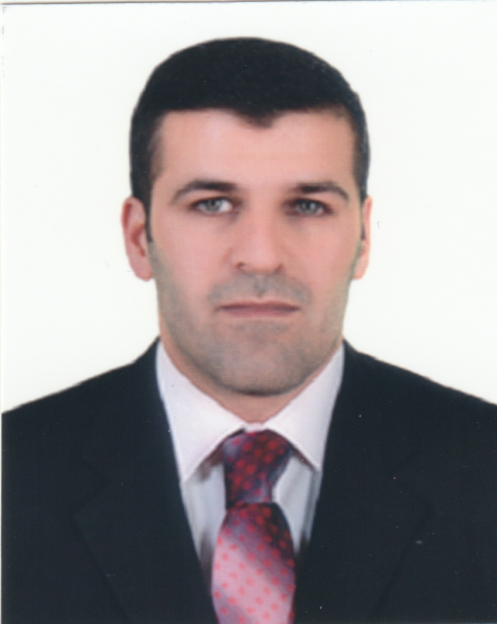 